ROBERT NOYCE 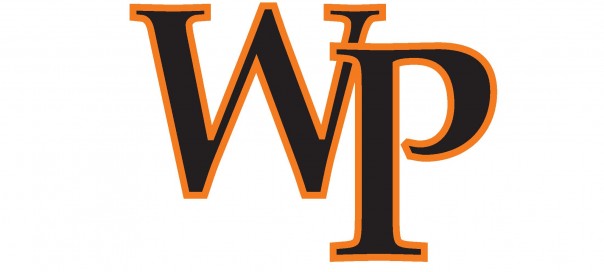 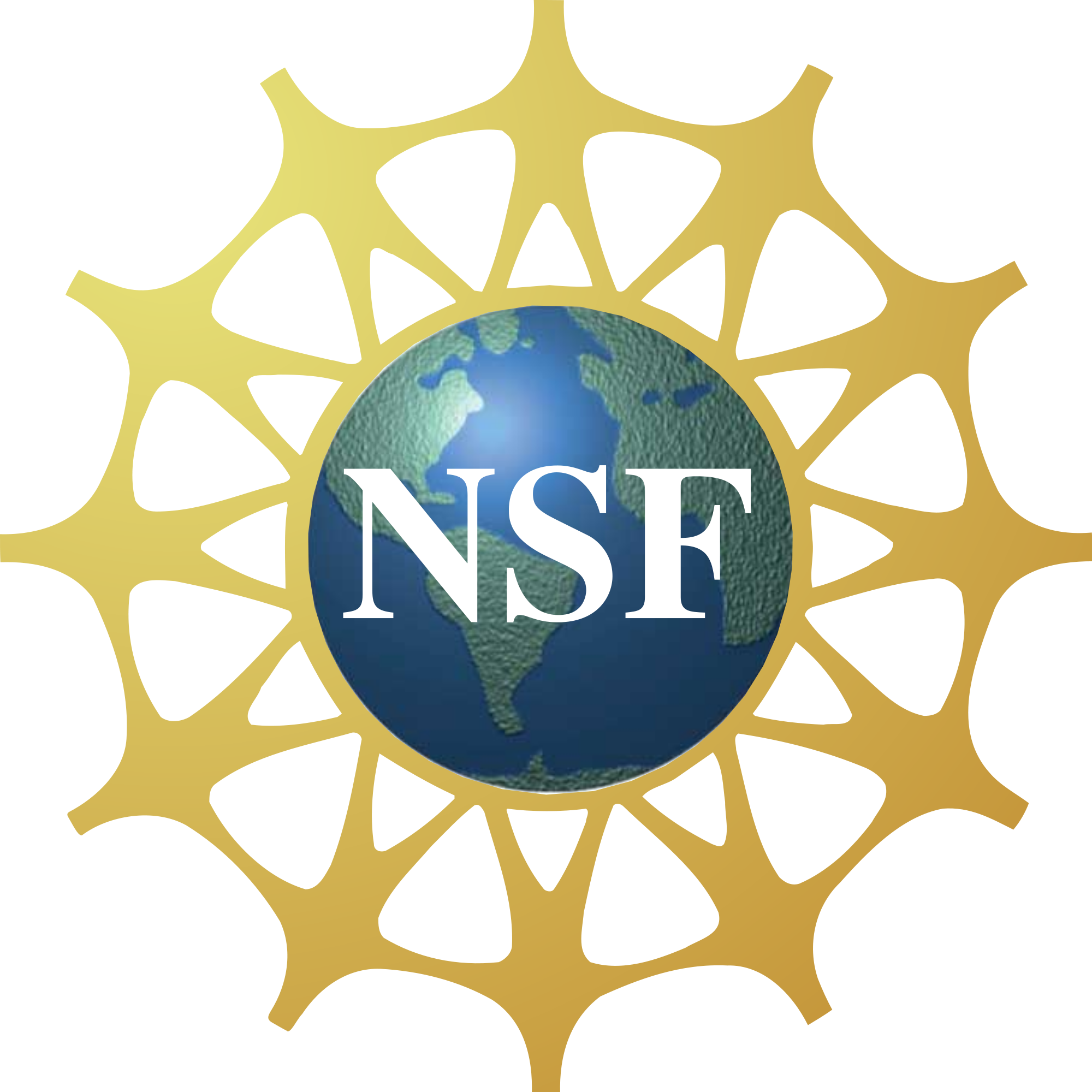 TEACHER SCHOLARSHIP PROGRAMFUNDED BY THE NATIONAL SCIENCE FOUNDATIONINSTRUCTIONSEligibility:U.S. citizen, national, or permanent resident alien at the time of application.Mathematics / Science major, along with Education as a double major at William  Paterson University.  Completion of at least 60 credits, with at least 15 credits towards the Mathematics / Science major.Overall Grade Point Average (GPA) of 3.0 at WPUNJ. Transfer students should have a 3.0 from their transfer institution.Completed and filed a Free Application for Federal Student Aid (FAFSA) with the  Financial Aid Office.  Requirements: You must participate in NOYCE related surveys and interviews throughout your scholarship and committed teaching years.Upon completion of your degree, you are required to teach for two years (in a high-needs school district) for each year of scholarship support.For a list of schools that qualify as high-need, please visit the Annual Directory of Designated Low-Income Schools for Teacher Cancellation Benefits. (URL: https://www.tcli.ed.gov/CBSWebApp/tcli/TCLIPubSchoolSearch.jsp) Application Process:You are required to electronically submit the following: Completed scholarship application form (Page 2). Documentation of citizenship status (photocopy or scan of passport, birth certificate,  permanent resident card, etc.) ONE letter of recommendation from a faculty member who taught you science or math addressed to the Robert Noyce Teacher Scholarship Committee. A short personal statement (no more than 1 typed page) outlining your goals, educational  plans and how these relate to working in a high needs school. Only applications accompanied by all supporting documents will be given full consideration. Scholarships are renewable for up to two years, if the student maintains a minimum GPA of 3.0 and upon availability of funds. ROBERT NOYCE TEACHER SCHOLARSHIP PROGRAMFUNDED BY THE NATIONAL SCIENCE FOUNDATIONScholarship Application FormName:								ID Number: 855		 Date of Birth:			 		Current Status: Full time / Part time (Circle one.)Street Address:						Town: 				State:		 			Zip:		Home Phone Number:				 Cell Phone Number:				 Email:					 	Alternate Email: 				STEM Major: 		Biology / Chemistry / Computer Science / Environmental Science / Integrated math & Science / Mathematics (Circle one.)Education Major:	P-3 and K-6 / K-6 / K-6 with 5-8/ K-6 with TSD / K-12 / K-12 with TSDOverall GPA: 			Anticipated Date of Graduation from WPUNJ: _______________ Community Activities (include dates):Please use additional sheets if needed.